RFPQ QA TEMPLATEQC: DOC REV. DATE 9/2/21COUNTY OF ALAMEDAQuestions & AnswerstoRFP No. HICAP-2022forHEALTH INSURANCE COUNSELING AND ADVOCACY PROGRAM(HICAP)Networking/Bidders Conference Held 1/19/2022 and 1/20/2022Alameda County is committed to reducing environmental impacts across our entire supply chain. 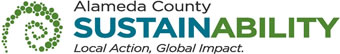 If printing this document, please print only what you need, print double-sided, and use recycled-content paper.Thank you for your participation and interest in the County of Alameda.  All the questions are direct copy and paste from written questions emailed by Bidders. In the answers of these questions, the County of Alameda shall be noted as “County”.  The Questions and Answers are the final stance of the County. Please consider this document in preparation of your bid response. Questions and Answers:We noticed that in the main RFP packet (File name “2464_RFPHICAP202201-13-2022”) the page limits stated in the Evaluation Criteria section do not match the page limits in Exhibit A for the Program Delivery and Administrative & Fiscal Qualifications sections of the narrative.For Program Delivery, the evaluation criteria states that the page limit is 4 pages (see page 14) and in Exhibit A it states 6 pages (see page 38 of the Word document). For Administrative & Fiscal Qualifications, the evaluation criteria states that the page limit is 3 pages (see page 14) and in Exhibit A it states 4 pages (see page 39 of the Word document).	        If you could please clarify what the correct page limits are for the Program Delivery                        and Administrative & Fiscal Qualifications sections of the narrative, we would                     greatly appreciate it!                A1)  For Program Delivery the maximum pages is 6. For Administrative & Fiscal the                           maximum pages is 4.This County of Alameda, Social Services Agency (SSA) RFP No. HICAP-2022 Questions & Answers (Q&A) will be posted on the GSA Contracting Opportunities website located at Alameda County Current Contracting Opportunities [https://gsa.acgov.org/do-business-with-us/contracting-opportunities/]. 